6классКАЛЕНДАРНО-ТЕМАТИЧЕСКОЕ ПЛАНИРОВАНИЕПО БИОЛОГИИ(ЗАОЧНОЕ ОТДЕЛЕНИЕ)2019/2020 учебный годКоличество зачетных работ: I полугодие – 2, 2 полугодие-2Базовый учебник – «Биология. Живой организм» 6 класс. Учебник для общеобразовательных учебных заведений.2016. Автор: Н.И.Сонин. Ученик должен:1.Знать основные понятия, термины по темам.2.Уметь ответить на вопросы после каждого параграфа 3.Выполнить контрольную работу и отправить ее для проверки не позднее чем за неделю до зачетного дня. Контрольная работа № 1 (выслать до 12.10)1.Перечисли признаки живого и охарактеризуй их.2.Составь кластер «Химический состав клетки»3. Заполни таблицу « Ткани растений и животных и их функции»4. Обозначь на рисунке части клетки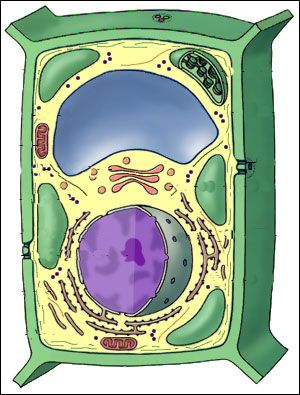 5.Зарисуй семена растений и обозначь их части, чем они отличаются?Контрольная работа № 2 (выслать до 07.12)1.Дай определение понятиям: орган, система органов.2. Изобрази схему, показывающую взаимосвязь частей организма.3. Заполни таблицу:4.Докажи, что животное – целостный организм.5.Объясни, как влияет на растение повреждение стебля. Контрольная работа № 3 (выслать до  22.02)1.Дай определения понятиям обмена веществ, инстинкт.2.Чем отличается движение растений от движения животных?3.Изобрази схему «Обмен веществ и энергии»4.Каково строение нервной системы?5.Заплни таблицу: «Состав и функции частей нервной системы»Контрольная работа № 3  (выслать до09.05)1.Заполни таблицу:2.Назови стадии зародышевого развития  организмов, охарактеризуй их.3.Составь кластер «Экологические факторы среды»4.Дай определение понятиям: среда обитания, сообщество, потребители, разрушители, производители.5.Составь цепь питания лиственного леса.Учитель Потапенкова Н.В. potapenkov_sel@bk.ruДата№ зачётаСодержаниеЗадание для самоподготовки19.10Зачёт№1ТЕСТСтроение и свойства живых организмов. Чем живое отличается от неживого. Химический состав клетки. Строение растительной и животной клеток. Деление клетки.Ткани растений и животных. Органы цветковых растений.6-4914.12Зачёт№2ТЕСТОрганы цветковых растений.Органы и системы органов животных.Организм как единое целое. Что мы узнали об организме.50-6129.0216.05Зачёт№3ТЕСТЗачёт№4ТЕСТПитание и пищеварение. Дыхание. Транспорт веществ в организме. ВыделениеОбмен веществ и энергии. Скелет – опора организма Движение.Координация и регуляция62-12629.0216.05Зачёт№3ТЕСТЗачёт№4ТЕСТБесполое размножениеПоловое размножение животных. Рост и развитиеСреда обитания.Экологические факторы. Природные сообщества. Цепи питания127-173Тип тканиОсобенность ее строенияФункции тканиСистема органовСостав системыФункции системыЧасть нервной системыместоположениефункцииспособ размноженияОсобенности способаПримеры живых организмов, размножающихся данным способом